Памятки для родителей в средней группеКогда детки подросли, сфокусируйтесь на том, как сформировать здоровый образ жизни малышей, как действовать, чтобы воспитать детей уверенными в себе личностями.Памятка "Формируем здоровый образ жизни"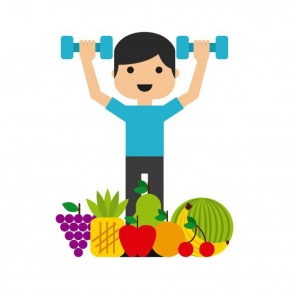 Новый день начинайте с улыбки и с утренней разминкиСоблюдайте режим дня.Любите своего ребенка и уважайте всех членов вашей семьи.Обнимайте ребенка минимум 4 раза в день.Не бывает плохих детей, бывают плохие поступки.Помните: лучше умная книга, чем бесцельный просмотр телевизора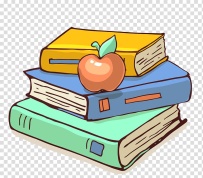 Показывайте ребенку личный пример здорового образа жизни.Используйте естественные факторы закаливания – солнце, воздух, и воду; 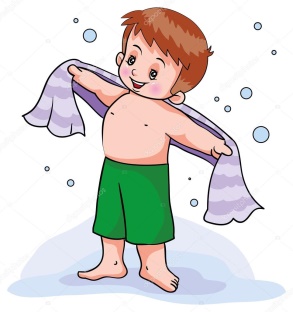 Внимательно относитесь к тому, что вы едите: еда должна быть простой, полноценной, не перегруженной искусственными добавками или консервантами.Лучший вид отдыха – прогулка с семьей на свежем воздухе, лучшее развлечение для ребенка – совместная игра с родителями.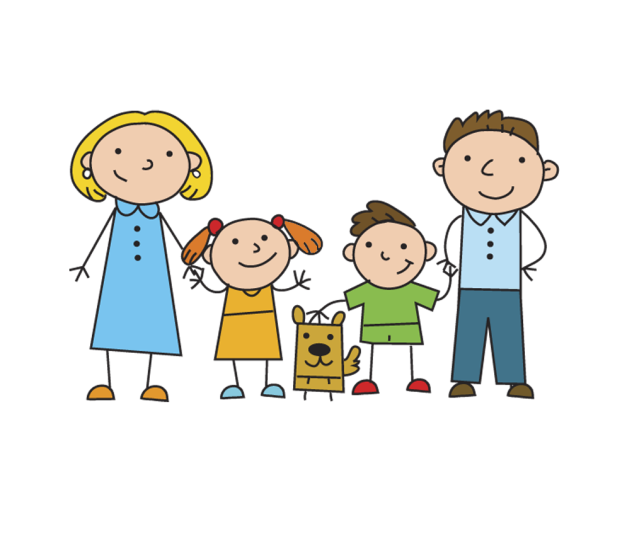 МБДОУ Детский сад  «Руслан»Памятка для родителей"Формируем здоровый образ жизни"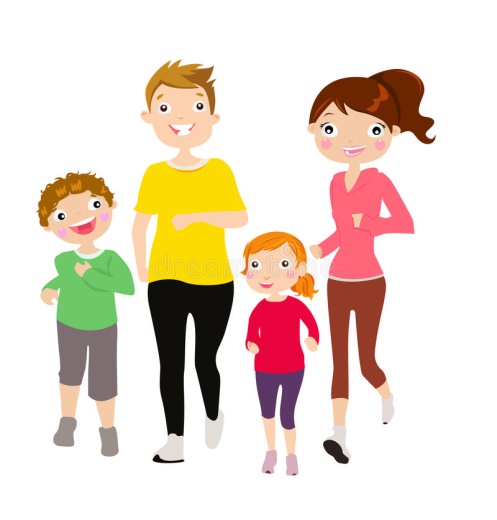 Подготовила : Кумукова Айнара СергеевнаИбрагимова Джамиля Ибрагимовна2021г.